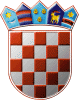 REPUBLIKA HRVATSKAGRAD ZAGREBGRADSKI ZAVOD ZA ZAŠTITUSPOMENIKA KULTURE I PRIRODEKLASA: 612-07/16-01/9URBROJ: 251-18-06-16-2ZAGREB, 20.6.2016.								GRADSKI URED ZA PROSTORNO UREĐENJE, 								IZGRADNJU GRADA, GRADITELJSTVO, 								KOMUNALNE POSLOVE I PROMET			Sektor za komunalno i prometno redarstvo			Odjel komunalnog redarstva			Trg Francuske republike 15				10 000 ZAGREBPREDMET:	Masarykova 2-6	- bespravno uklanjanje stabla gledičije (Gleditsia triacanthos)	-	prijava	Poštovani, 	Povodom prijave koju su ovom Zavodu podnijeli „Zelena akcija“, Radio Sljeme, Tportal, Vijeće Gradske četvrti Donji grad i građani, zbog uklanjanja stabla gledičije (Gleditsia triacanthos) u Masarykovoj ulici kod kućnih brojeva 2- koje je, prema navodima u prijavama, izvršeno od strane Slastičarnice „Zagreb“, Masarykova 4, Zagreb zbog postave terase, službenik ovog Zavoda izvršio je očevid dana 7.6.2016.	Uvidom u stanje na terenu konstatirano je da je posječeno jedno stablo gledičije (Gleditsia triacanthos), koje je bilo locirano kao središnje u drvorednom nizu od tri stabla. Preostala dva stabla radikalno su orezana i to u tijeku vegetacije.	Predmetni bespravni radovi izvedeni su na lokaciji koja je zaštićeno kulturno dobro - Povijesna urbana cijelina Grad Zagreb, koja je zaštićena temeljem rješenja Ministarstva kulture u Zagrebu, Klasa: UP-I-612-08/02-01/196 od 24. svibnja 2004. i upisana u Registar kulturnih dobara pod registarskim brojem Z-1525 te se na njega primjenjuje Zakon o zaštiti i očuvanju kulturnih dobara (Narodne novine br. 69/99, 151/30, 157/03-ispr., 87/09, 88/10, 61/11, 25/12, 136/12, 157/13, 152/14 i 98/15-Uredba o izmjenama Zakona o zaštiti i očuvanju kulturnih dobara i svi propisi koji se odnose na kulturna dobra.	Izuzetnoj vrijednosti ovog nepokretnog kulturnog dobra, kao i kvaliteti života u cjelini, doprinosi upravo i komponenta zelenila zastupljenog u različitim kategorijama hortikulturnog oblikovanja: parkovne površine, manje vrtne površine, skupine stabala, pojedinačna stabla i dr.		Slijedom iznešenoga, za sve zahvate na stablima, kao dijelu kulturnog dobra, potrebno je, u smislu članka 62. Zakona o zaštiti i očuvanju kulturnih dobara, ishoditi prethodno odobrenje ovog Zavoda.	Usprkos navedenome, izvršeni su bespravni radovi uklanjanja stabla, za koje ovaj Zavod nije izdao odobrenje.	Na temelju svega iznešenoga, molimo Vas da u okviru svoje nadležnosti provedete postupak za povrat predmetne površine u prvobitno stanje sadnjom zamjenske alejne sadnice iste vrste. Sadnica mora biti minimalne visine 5m i opsega debla oko 22cm, zdrave, vitalne, pravilne provodnice, dobro razvijene i simetrične krošnje te zdrave i pravilno razvijene korijenove mreže.Sadni materijal mora biti s odgovarajućim certifikatom zdravstvene ispravnosti, kvalitete, vrste, porijekla i proizvođača.			Navedene radove može izvršiti samo ovlaštena pravna ili fizička osoba koja posjeduje dopuštenje Ministarstva kulture za izvođenje radova na nepokretnom kulturnom dobru-izvođenje radova na uređenju zelenih površina.Također Vas molimo za žurnost te da nas o poduzetome pisano obavijestite.	PROČELNIK, prof.Dostaviti:1.	Naslovu2.	Zeleni telefon Zelene akcije	jasna@zelena-akcija.hr3.	Vijeće Gradske četvrti Donji grad	Ilica 25, 10 000 Zagreb4.	Evidencija, ovdje5.	Pismohrana, ovdje